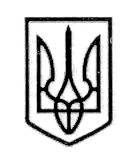                        УКРАЇНА                                                      СТОРОЖИНЕЦЬКА МІСЬКА РАДА      ЧЕРНІВЕЦЬКОГО РАЙОНУ                 ЧЕРНІВЕЦЬКОЇ ОБЛАСТІVІІ сесія VІIІ скликання(перше пленарне засідання)Р  І  Ш  Е  Н  Н  Я     № 46  -7/202125 березня 2021 року                                                                                                м. СторожинецьПро внесення змін до штатних розписівзакладів освіти Сторожинецької міської радиЧернівецького району Чернівецької областіКеруючись Законами України «Про місцеве самоврядування в Україні», «Про освіту»,  «Про повну загальну середню освіту», Постановою  КМУ від 15 серпня 2015 року №872 «Про затвердження Порядку організації інклюзивного навчання у загальноосвітніх навчальних закладах», наказом Міністерства освіти і науки України від 01.02.2018 р. «Про внесення змін до наказу Міністерства освіти і науки України від 06 грудня 2010 року №1205»,  враховуючи звернення директора Старожадівської гімназії С.ШЕМБЕРКО від 04.01.2021 №1, директора Опорного закладу Старожадівський ліцей Г.ГРАНАТ від 25.02.2021 №26, директора Зруб-Комарівського закладу дошкільної освіти «Казочка» Р.СУМАРЮК від 22.12.2020  №39, директора Сторожинецького закладу дошкільної освіти «Чебурашка» В.ПОРОШНЯК від 18.01.2021 №4, директора Опорного закладу Сторожинецький ліцей  В.БАГРІЯ від 07.12.2020  №134,міська рада вирішила:З  01.04.2021 р. здійснити зміни до штатних розписів закладів освіти Сторожинецької міської ради Чернівецького району Чернівецької області,а саме: Ввести в штатний розпис Старожадівської гімназії Сторожинецької міської ради Чернівецького району Чернівецької області 1 штатну одиницю посади асистента вчителя інклюзивного навчання.Ввести в штатний розпис Опорного закладу Старожадівський ліцей Сторожинецької міської ради Чернівецького району Чернівецької області 1 штатну одиницю посади асистента вчителя інклюзивного навчання.Ввести в штатний розпис Зруб-Комарівського закладу дошкільної освіти «Казочка» Сторожинецької міської ради Чернівецького району Продовження рішення VII сесії VIII скликання від 25.03.2021 року №46-7/2021Чернівецької області 1 штатну одиницю асистента вихователя інклюзивного навчання.Вивести зі штатного розпису Сторожинецького закладу дошкільної освіти «Чебурашка» Сторожинецької міської ради Чернівецького району Чернівецької області  0,33 штатної одиниці вихователя короткотривалої групи та ввести 0.33 штатної одиниці психолога.Вивести зі штатного розпису Опорного закладу Сторожинецький ліцей Сторожинецької міської ради Чернівецького району Чернівецької області 1 штатну одиницю водія шкільного автобуса та ввести 1 штатну одиницю прибиральника службових приміщень.                                     Контроль за виконанням рішення покласти на секретаря міської ради  Дмитра БОЙЧУКА та постійну комісію з питань освіти та науки, культури, фізкультури та спорту (В. БОЖЕСКУЛ).Секретар Сторожинецької міської ради 	                    Дмитро БОЙЧУК